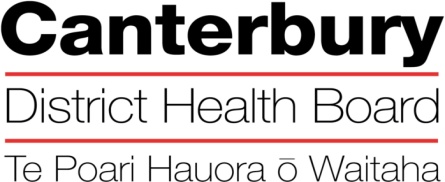 July 2018POSITION DESCRIPTION This position description is a guide and will vary from time to time and between services and units to meet changing service needsThe Canterbury District Health Board is committed to the principles of the Treaty of Waitangi and the overarching objectives of the  health and disability strategies. WellFood encourages our staff to learn all roles within the kitchen team. Through the development of a highly skilled and multi-functional pool of staff, we ensure that we deliver a quality customer experience, while also up-skilling our staff. And lastly, our WellFood team may be small but if there’s work to be done, then we’ll all pitch in to help one another out - even if it’s not written in here. It’s just who we are.The intent of this position description is to provide a representative summary of the major duties and responsibilities performed in this job classification.  Employees may be requested by management to perform job related tasks other than those specifiedPosition Title:Cook - RetailCook - RetailCook - RetailReports to:Manager, Food Services - RetailManager, Food Services - RetailManager, Food Services - RetailKey Relationships:Internal:All CDHB Staff Retail customers, Patients & Visitors Internal:All CDHB Staff Retail customers, Patients & Visitors External:Suppliers of goods and servicesOrganisational Vision:The Canterbury District Health Board’s vision is to promote, enhance and facilitate the health and well-being of the people of the Canterbury District. The Canterbury District Health Board’s vision is to promote, enhance and facilitate the health and well-being of the people of the Canterbury District. The Canterbury District Health Board’s vision is to promote, enhance and facilitate the health and well-being of the people of the Canterbury District. Organisational Values & Philosophy:The Canterbury DHB is committed to being an excellent and caring funder/provider of health and hospital services.  Integral to the achieving our vision, goals and objectives of the DHB are the values of the organization:Care & respect for othersIntegrity in all we doResponsibility for outcomesThe Canterbury DHB is committed to being an excellent and caring funder/provider of health and hospital services.  Integral to the achieving our vision, goals and objectives of the DHB are the values of the organization:Care & respect for othersIntegrity in all we doResponsibility for outcomesThe Canterbury DHB is committed to being an excellent and caring funder/provider of health and hospital services.  Integral to the achieving our vision, goals and objectives of the DHB are the values of the organization:Care & respect for othersIntegrity in all we doResponsibility for outcomesRole Purpose:The Cook is employed to provide the highest standard of food production, delivering a quality food service. The Cook is expected to be a positive, willing, contributing and adaptable member of the team at all times.The key deliverables of your role – Provision of a quality food service, producing offerings that reflect customer demand and support the objectives of the CDHBControlling food costsComplying with the requirements of food safety legislationThe Cook is employed to provide the highest standard of food production, delivering a quality food service. The Cook is expected to be a positive, willing, contributing and adaptable member of the team at all times.The key deliverables of your role – Provision of a quality food service, producing offerings that reflect customer demand and support the objectives of the CDHBControlling food costsComplying with the requirements of food safety legislationThe Cook is employed to provide the highest standard of food production, delivering a quality food service. The Cook is expected to be a positive, willing, contributing and adaptable member of the team at all times.The key deliverables of your role – Provision of a quality food service, producing offerings that reflect customer demand and support the objectives of the CDHBControlling food costsComplying with the requirements of food safety legislationComplexity:Most challenging duties typically undertaken or most complex problems to be resolved:Effective stock management Adherence to Food Control PlanTime management Most challenging duties typically undertaken or most complex problems to be resolved:Effective stock management Adherence to Food Control PlanTime management Most challenging duties typically undertaken or most complex problems to be resolved:Effective stock management Adherence to Food Control PlanTime management The Cook is responsible for:The Cook is responsible for:The Cook is responsible for:All staff working in Wellfood operations are obliged to comply with the requirements of Food Safety Legislation at all timesAll staff working in Wellfood operations are obliged to comply with the requirements of Food Safety Legislation at all timesAll staff working in Wellfood operations are obliged to comply with the requirements of Food Safety Legislation at all timesComply with food control plan at all timesComply with food control plan at all timesComply with food control plan at all timesAdhere to and constantly consider hygiene practices Comply with all requirements of recording and reporting and take corrective action immediately if necessary. Ensure cleaning schedules are followed and you are communicating any issues or concerns to your manager Ensure that all equipment is working safely and compliant, and you are communicating any issues or concerns to your manager Adhere to and constantly consider hygiene practices Comply with all requirements of recording and reporting and take corrective action immediately if necessary. Ensure cleaning schedules are followed and you are communicating any issues or concerns to your manager Ensure that all equipment is working safely and compliant, and you are communicating any issues or concerns to your manager Adhere to and constantly consider hygiene practices Comply with all requirements of recording and reporting and take corrective action immediately if necessary. Ensure cleaning schedules are followed and you are communicating any issues or concerns to your manager Ensure that all equipment is working safely and compliant, and you are communicating any issues or concerns to your manager Apply Basic Communication SkillsApply Basic Communication SkillsApply Basic Communication SkillsFollow instructions given by manager and supervisorReceive and relay information Communicate effectively Follow instructions given by manager and supervisorReceive and relay information Communicate effectively Follow instructions given by manager and supervisorReceive and relay information Communicate effectively Prepare, Cook and Present FoodPrepare, Cook and Present FoodPrepare, Cook and Present FoodAssemble and prepare ingredientsCook and serve menu items for food servicePlan, prepare and display the bain marie for servicePortion and plate food to standardMaintain quality controlResponsible for transporting food from kitchen to holding cabinet and ensuring servery and holding cabinet is fully stocked at all times during serviceComplete end of service requirementsDevelop new and/or specific offerings where required by the managerAssemble and prepare ingredientsCook and serve menu items for food servicePlan, prepare and display the bain marie for servicePortion and plate food to standardMaintain quality controlResponsible for transporting food from kitchen to holding cabinet and ensuring servery and holding cabinet is fully stocked at all times during serviceComplete end of service requirementsDevelop new and/or specific offerings where required by the managerAssemble and prepare ingredientsCook and serve menu items for food servicePlan, prepare and display the bain marie for servicePortion and plate food to standardMaintain quality controlResponsible for transporting food from kitchen to holding cabinet and ensuring servery and holding cabinet is fully stocked at all times during serviceComplete end of service requirementsDevelop new and/or specific offerings where required by the managerApply Catering Control PrinciplesApply Catering Control PrinciplesApply Catering Control PrinciplesCarry out portion control, stock control procedures Identify procedures for reducing wastage during ordering, storage and processing of food Minimise waste by recyclingCarry out portion control, stock control procedures Identify procedures for reducing wastage during ordering, storage and processing of food Minimise waste by recyclingCarry out portion control, stock control procedures Identify procedures for reducing wastage during ordering, storage and processing of food Minimise waste by recyclingClean and maintain kitchen premises Clean and maintain kitchen premises Clean and maintain kitchen premises Ensure equipment is cleaned, sanitised and stored appropriately as per cleaning schedule Ensure floors are kept clean as per cleaning schedule Handle and dispose of waste Ensure all kitchen areas are cleaned after service as per cleaning scheduleEnsure Kitchen areas have adequate supplies to maintain standards during serviceEnsure equipment is cleaned, sanitised and stored appropriately as per cleaning schedule Ensure floors are kept clean as per cleaning schedule Handle and dispose of waste Ensure all kitchen areas are cleaned after service as per cleaning scheduleEnsure Kitchen areas have adequate supplies to maintain standards during serviceEnsure equipment is cleaned, sanitised and stored appropriately as per cleaning schedule Ensure floors are kept clean as per cleaning schedule Handle and dispose of waste Ensure all kitchen areas are cleaned after service as per cleaning scheduleEnsure Kitchen areas have adequate supplies to maintain standards during serviceReceive and store kitchen suppliesReceive and store kitchen suppliesReceive and store kitchen suppliesReceive and store delivery of suppliesRotate and maintain supplies, notify supervisor when more supplies are neededReceive and store delivery of suppliesRotate and maintain supplies, notify supervisor when more supplies are neededReceive and store delivery of suppliesRotate and maintain supplies, notify supervisor when more supplies are neededMaintain Customer SatisfactionMaintain Customer SatisfactionMaintain Customer SatisfactionEnsure that personal presentation standards are maintained to a high standardStrive to exceed consumer expectationsGather consumer feedback and pass on to supervisor Ensure that personal presentation standards are maintained to a high standardStrive to exceed consumer expectationsGather consumer feedback and pass on to supervisor Ensure that personal presentation standards are maintained to a high standardStrive to exceed consumer expectationsGather consumer feedback and pass on to supervisor Develop and Update Industry Knowledge Develop and Update Industry Knowledge Develop and Update Industry Knowledge Seek internal training opportunities appropriate for position as agreed with manager Update skills, knowledge and qualifications to maintain a high level of competenceSeek internal training opportunities appropriate for position as agreed with manager Update skills, knowledge and qualifications to maintain a high level of competenceSeek internal training opportunities appropriate for position as agreed with manager Update skills, knowledge and qualifications to maintain a high level of competenceHealth and Safety Maintaining a high quality, safeand secure work environment byfollowing relevant Canterbury DHBand divisional policies, protocolsand standards.Health and Safety Maintaining a high quality, safeand secure work environment byfollowing relevant Canterbury DHBand divisional policies, protocolsand standards.Health and Safety Maintaining a high quality, safeand secure work environment byfollowing relevant Canterbury DHBand divisional policies, protocolsand standards.Adhere to all health, safety and wellbeing directives issued by CDHBBe responsible for your own Health and Safety and for others around you who may be affected by your actionsReport all incidents immediately via Safety 1st electronic incident reporting system and to your managerBe responsible for the wearing of personal protective equipment when carrying out tasks requiring use of PPEAdhere to all health, safety and wellbeing directives issued by CDHBBe responsible for your own Health and Safety and for others around you who may be affected by your actionsReport all incidents immediately via Safety 1st electronic incident reporting system and to your managerBe responsible for the wearing of personal protective equipment when carrying out tasks requiring use of PPEAdhere to all health, safety and wellbeing directives issued by CDHBBe responsible for your own Health and Safety and for others around you who may be affected by your actionsReport all incidents immediately via Safety 1st electronic incident reporting system and to your managerBe responsible for the wearing of personal protective equipment when carrying out tasks requiring use of PPEQualifications & ExperienceQualifications & ExperienceEssentialNZQA Trade Qualified Level 3 or aboveNZQA Food Handling Cert Unit 167/ 168Passion for cookery and a creative approachPrevious experience in a similar environmentAble to work well under pressureAble to demonstrate a flexible approach and adaptable when requiredGreat communication skills Team player and able to work autonomouslyHard working, physically fitHonest and reliable DesirablePrevious experience in a healthcare environment Customer service experiencePrevious experience planning menusExperience coaching and training teamsCan demonstrate understanding of budget and food costs